TABOR AKTIVNIH DOŽIVETIJ 2022PRIJAVNICAizjavljamda dovoljujem mojemu otroku  _________________________________, da se udeleži aktivnosti v sklopu Tabora aktivnih doživetij 2022, ki ga soorganizirajo Športna zveza Brežice, Zavod za šport Brežice, Zavod za podjetništvo, turizem in mladino Brežice ter Viva klub Brežice; da sem podrobno seznanjen/a o časovnem in krajevnem poteku posamezne vadbe;da se moj otrok Tabora aktivnih doživetij 2022 udeležuje na lastno odgovornost in v primeru poškodbe na poti do vadbe ali nazaj oziroma na sami vadbi od organizatorjev, njihovega osebja in partnerskih športnih klubov ne bom zahteval odškodnine;da sem organizatorja obvestil/a o morebitnih zdravstvenih težavah, ovirah ali alergijah mojega otroka;da dovoljujem Športni zvezi Brežice in Zavodu za šport Brežice snemanje in fotografiranje ter objavo slikovnega in video materiala za potrebe promocije;da sem se pogovoril/a s svojim otrokom in ga opozoril, da mora ves čas aktivnosti upoštevati navodila osebja in sodelujočih klubov;da sem organizatorju posredoval/a vse svoje kontaktne podatke, preko katerih me lahko organizator v primeru težav kontaktira;da sem seznanjen/a, da je lahko moj otrok izključen iz vadbe, v kolikor bo otrok moteč za samo vadbo, oz. bo njegovo početje v nasprotju z navodili osebja oz. bo s svojo vadbo ogrožal sebe ali druge.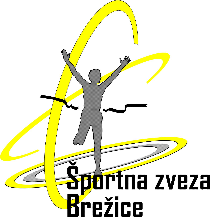 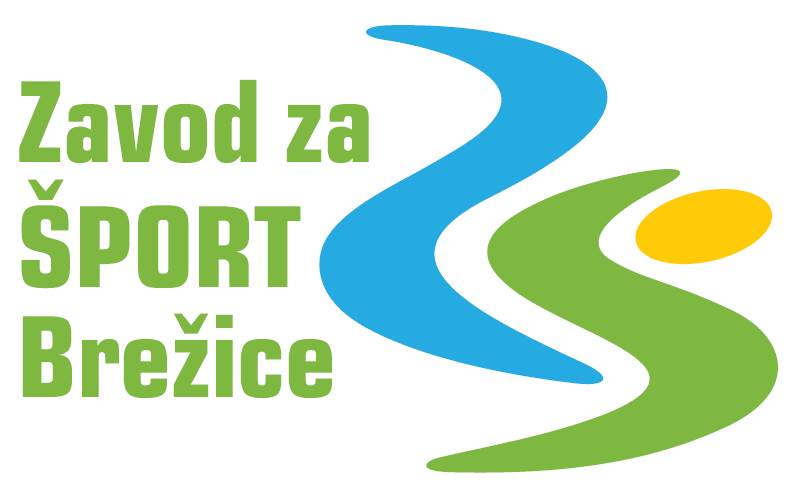 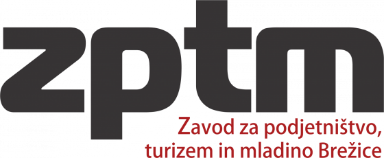 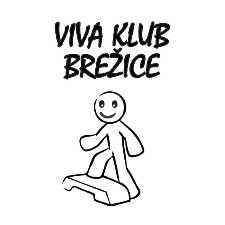 Podpisani zakoniti zastopnik:Vadeči/a:Rojen/a:Stanujoč/a:Termin:  27. junij – 1. julij
4. – 8. julij
22. – 26. avgustPLAVALEC:PLAVALEC:DA                NE                    (obkroži)DA                NE                    (obkroži)DA                NE                    (obkroži)DA                NE                    (obkroži)DA                NE                    (obkroži)ZDRAVSTENE POSEBNOSTI:ZDRAVSTENE POSEBNOSTI:ZDRAVSTENE POSEBNOSTI:POSEBNOSTI GLEDE PREHRANE:POSEBNOSTI GLEDE PREHRANE:POSEBNOSTI GLEDE PREHRANE:POSEBNOSTI GLEDE PREHRANE:KONTAKT ZAKONITEGA ZASTOPNIKA:KONTAKT ZAKONITEGA ZASTOPNIKA:KONTAKT ZAKONITEGA ZASTOPNIKA:KONTAKT ZAKONITEGA ZASTOPNIKA:KONTAKT ZAKONITEGA ZASTOPNIKA:Tel. št.Tel. št.Tel. št.Tel. št.Tel. št.emailemailKraj in datum:Podpis zakon. zas.: